KARTU KONTROL BIMBINGAN SKRIPSI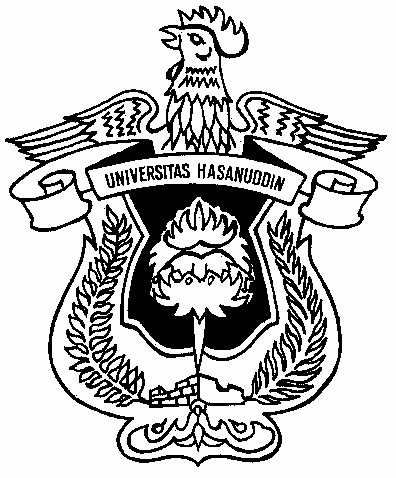 PROGRAM STUDI ILMU DAN TEKNOLOGI PANGANUNIVERSITAS HASANUDDINNama 		: ………………………………………………………………………………………………………………………………………..NIM			: ……………………………………………………………………………………………………………………………………….. Judul Skripsi	: ………………………………………………………………………………………………………………………………………..…………………………………………………………………………………………………………………………………………………………………Pembimbing		: 1. …………………………………………………………………………………………………………………………………….			  2. …………………………………………………………………………………………………………………………………….No.Hari/TanggalMateri BimbinganTanda Tangan Pembimbing